Prénom :Date :Découpage : découpe en suivant les traits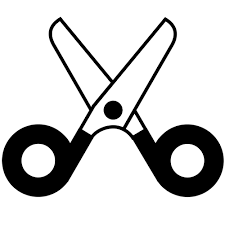 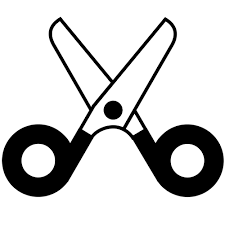 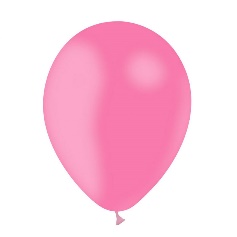 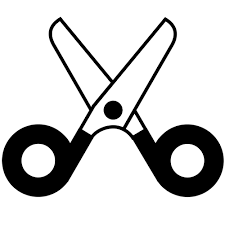 Prénom :Date :Découpage : découpe en suivant les traits